Check against delivery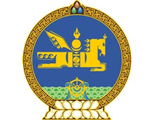 38th session of the UPR Working GroupMongolia’s Statement at the review of Paraguay05 May 2021(Speaking time: 1 minute 25 seconds)Mongolia welcomes the delegation of Paraguay and thanks for the presentation of their national report. At the outset, we would like to note with satisfaction Paraguay’s submission of a midterm report on the implementation of the recommendations from the Second Cycle of the UPR. We commend the measures and efforts Paraguay has undertaken to further strengthen its national human rights institutions and legal framework. Especially, we applaud the efforts the country has made towards empowering rural women and the adoption of the Act on the Comprehensive Protection of Women from All Forms of Violence and the Second National Plan to Combat Violence against Women (2015 – 2020) as well as the establishment of the Inter-Agency Board to ensure its implementation. Also, we highlight the progress made in the implementation of the National Health Policy 2015 – 2030 and efforts to revise its normative, institutional and programme frameworks in line with the provisions of the Convention on the Rights of Persons with Disabilities.Mongolia encourages Paraguay to strengthen its Office of the Ombudsman in line with the Paris Principles and continue to allocate the Office the necessary resources to fulfil its mandate.In conclusion, Mongolia recommends Paraguay to ratify the Optional Protocol to the International Covenant on Economic, Social and Cultural Rights.We wish Paraguay a very success in this Cycle of UPR.	Thank you.--o0o--